Бушуйская основная школа – филиал муниципального бюджетного общеобразовательного учреждения «Кириковская средняя школа»РАБОЧАЯ ПРОГРАММАпо предмету «Технология» для учащихся 5 класса Бушуйской основной школы-филиала муниципального бюджетного общеобразовательного учреждения «Кириковская средняя школа»  Составила: учитель Кадирова Дарья Владимировна 2021-2022 учебный год1.Пояснительная записка.    Настоящая рабочая программа составлена на основании основной образовательной программы основного общего образования муниципального бюджетного общеобразовательного учреждения «Кириковская средняя школа» от 31 августа 2020 года, утвержденной приказом по учреждению № 188-ОД от 02.09.2020,  учебного плана муниципального бюджетного общеобразовательного учреждения «Кириковская средняя  школа» по технологии для 5 класса на 2021-2022 учебный год, положения о рабочей программе педагога Бушуйской основной школы муниципального бюджетного общеобразовательного учреждения «Кириковская средняя  школа» реализующего предметы, курсы и дисциплины общего образования от 30 мая 2019 года.    Цель курса: формирование представлений о составляющих техносферы, о современном производстве и о распространенных в нем технологиях.   Учебный предмет «Технология» является необходимым компонентом общего образования школьников. Его содержание предоставляет молодым людям возможность бесконфликтно войти в мир искусственной, созданной людьми среды техники и технологий, которая называется техносферой и является главной составляющей окружающей человека действительности. Искусственная среда — техносфера — опосредует взаимодействие людей друг с другом, со сферой природы и с социумом. Предмет обеспечивает формирование представлений о технологической культуре производства, развитие культуры труда подрастающих поколений, становление системы технических и технологических знаний и умений, воспитание трудовых, гражданских и патриотических качеств личности.Обучение школьников технологии строится на основе освоения конкретных процессов преобразования и использования материалов, энергии, информации, объектов природной и социальной среды. Универсальность технологии состоит в том, что любая деятельность — профессиональная, учебная, созидательная, преобразующая — должна осуществляться технологически, т. е. таким путем, который гарантирует достижение запланированного результата, причем кратчайшим и наиболее экономичным путем.    В 5 классе 70 часов (в объеме 2часа в неделю).    Промежуточная аттестация проводится в период с 25.04.2022 по 16.05.2022г., в форме тестирования.2.Планируемые результаты освоения программы.    В результате обучения учащиеся овладеют:- трудовыми и технологическими знаниями и умениями по преобразованию и использованию материалов, энергии, информации, необходимыми для создания продуктов труда в соответствии с их предполагаемыми функциональными и эстетическими свойствами;- умениями ориентироваться в мире профессий, оценивать свои профессиональные интересы и склонности к изучаемым видам трудовой деятельности, составлять жизненные и профессиональные планы;- навыками использования распространенных ручных инструментов и приборов, планирования бюджета домашнего хозяйства; культуры труда, уважительного отношения к труду и результатам труда.    В результате изучения технологии ученик получит возможность познакомиться:- с основными технологическими понятиями и характеристиками;- с назначением и технологическими свойствами материалов;- с назначением и устройством применяемых ручных инструментов, приспособлений, машин и оборудования;- с видами, приемами и последовательностью выполнения технологических операций, влиянием различных технологий обработки материалов и получения продукции на окружающую среду и здоровье человека;- с профессиями и специальностями, связанными с обработкой материалов, созданием изделий из них, получением продукции;- со значением здорового питания для сохранения своего здоровья;    Выполнять по установленным нормативам следующие трудовые операции и работы:- рационально организовывать рабочее место;- находить необходимую информацию в различных источниках;- применять конструкторскую и технологическую документацию;- составлять последовательность выполнения технологических операций для изготовления   изделия или выполнения работ;- выбирать сырье, материалы, пищевые продукты, инструменты и оборудование для выполнения работ;- конструировать, моделировать, изготавливать изделия;- выполнять по заданным критериям технологические операции с использованием ручных инструментов, приспособлений, машин, оборудования, электроприборов;- соблюдать безопасные приемы труда и правила пользования ручными инструментами, машинами и электрооборудованием;- осуществлять доступными мерительными средствами, измерительными приборами и визуально контроль качества изготавливаемого изделия (детали);- находить и устранять допущенные дефекты;- проводить разработку творческого проекта изготовления изделия или получения продукта с использованием освоенных технологий и доступных материалов;- планировать работы с учетом имеющихся ресурсов и условий;- распределять работу при коллективной деятельности.3.Содержание учебного предмета.4.Тематическое планирование с указанием количества часов, но освоение каждой темы.Необходима коррекция часов на май 2022г. на 2 часа 5. Список литературы, используемый при составлении рабочей программы.Государственный стандарт основного общего образования по технологииПрограмма основного общего образования по технологииКонцепция модернизации Российского образования;Требования к оснащению образовательного процесса в соответствии с содержательным наполнением учебных предметов Федерального компонента Государственного стандарта общего образования;УМК по технологии под ред. под редакцией И.А. Сасовой.СОГЛАСОВАНО: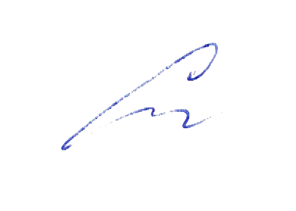 Заместитель директора по учебно-воспитательной работе Сластихина Н.П.______«31» августа 20201г.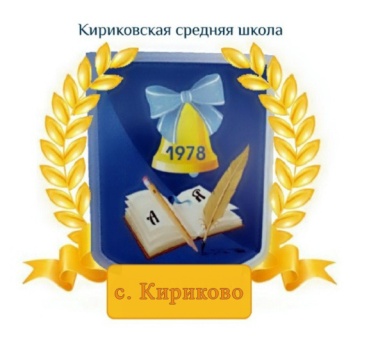 УТВЕРЖДАЮ: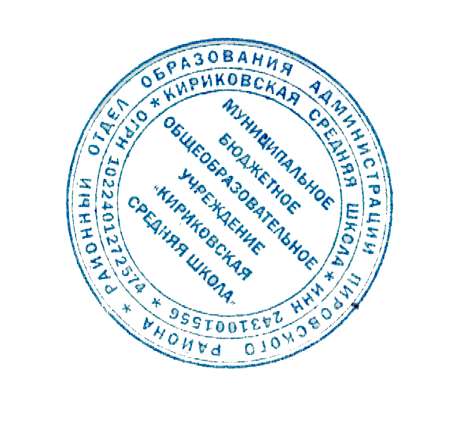 Директор муниципального бюджетного общеобразовательного учреждения «Кириковская средняя школа» 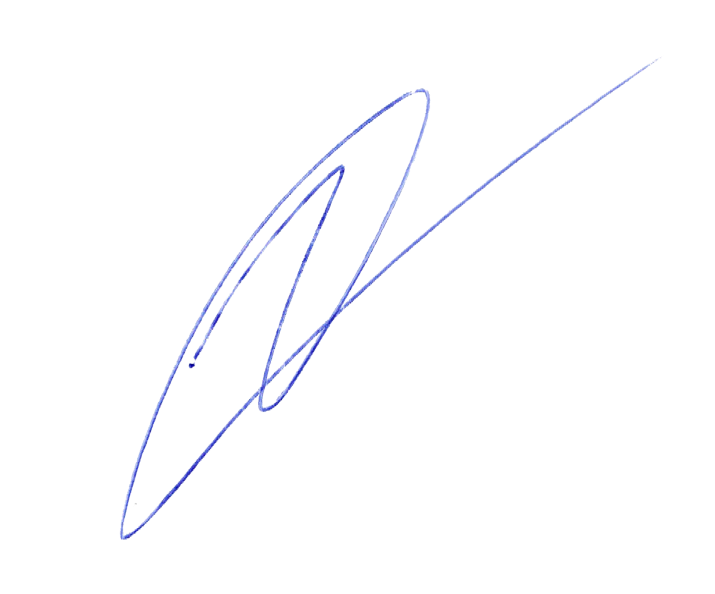 Ивченко О.В. _______«31» августа 2021 г.№Раздел Количество часов1Технология ведения дома42Кулинария123Рукоделие. Художественные ремесла164Элементы машиноведения65Творческие, проектные работы126Технология изготовления рабочей одежды20ИтогоИтого70№ТемаДата проведения1-2Эстетика и экология жилища03.09.202105.09. 20213-4Интерьер кухни, столовой10.09. 202112.09. 20215Санитария и гигиена на кухне17.09. 20216Физиология питания19.09. 20217-8Сервировка стола к завтраку24.09. 202126.09. 20219-12Блюда из овощей и фруктов01.10. 202103.10. 20218.10. 202110.10. 202113-14Блюда из яиц15.10. 202117.10. 202115-16Бутерброды и горячие напитки22.10. 202124.10. 202117-22Вышивка05.11. 202107.11. 202112.11. 202114.11. 202119.11. 2021  21.11. 202123-26Элементы материаловедения26.11. 202128.11. 20213.12. 20215.12. 202127-28Уход за одеждой10.12. 202112.12. 202129-32Ручные работы17.12. 202119.12. 202124.12. 202126.12. 202133-34Бытовая швейная машина. Виды приводов швейной машины.14.01. 202216.01. 202235-36Подготовка швейной машины к работе. Терминология машинных работ21.01. 202223.01. 202237-38Виды машинных швов.28.01. 202230.01. 202239-42Творческий проект 04.02. 202206.02. 202211.02. 202213.02. 202243-50Лоскутное шитье18.02. 202220.02. 202225.02. 202227.02. 202203.03. 202205.03. 202210.03. 202212.03. 202251-58Конструирование и моделирование рабочей одежды17.03. 202219.03. 20222.04. 20227.04. 20229.04. 202214.04. 202216.04. 202221.04. 202259-70Технология изготовления рабочей одежды23.04. 202228.04. 202230.04. 202207.05. 202212.05. 202214.05. 202219.05. 202221.05. 202226.05. 202228.05. 2022